Тема: « Изобразительно-выразительные возможности и текстообразующая  функция наречия»Класс: 10 (повышенный уровень)Цель урока: предполагается, что к концу урока учащиеся углубят свои знания об изобразительно-выразительных возможностях наречия, исследуют его текстообразующие функцииЗадачи: 1) Сформировать на уроке навыки определения изобразительно-выразительных возможностей наречия и его функции в построении текста, умение использовать наречия в собственных текстах, умение анализировать текст. 2) Развивать коммуникативную компетенцию, навыки устной и письменной речи, познавательную активность.3) Создать ситуацию, при которой учащиеся смогут  задуматься о дружелюбии, добропорядочности, честности по отношении к другому, о главных человеческих ценностяхОборудование: учебники, тетради, раздаточный материал, мобильные телефоны с программой сканер QR-кодаФорма урока: урок-исследованиеХод урокаОрганизационный этап.  ЦелеполаганиеСлово учителя: в этом году из урока в урок мы с вами наблюдаем, как слова той или иной  части речи «работают» в тексте. Сегодня на очереди наречие.По мнению русского лингвиста А.М. Пешковского, наречие – одна «из четырёх основных частей речи». Но не все учёные-языковеды считали наречие отдельной частью речи.  Авторитетный лингвист с мировым именем В.В. Виноградов писал: «Некоторые учёные подвергают сомнению право наречий на звание самостоятельной части речи». Сегодня мы с вами собрались здесь как раз - то для того, чтобы вынести свой вердикт: имеет ли наречие право на самостоятельность, так ли существенна её роль в речи.  На время урока представим себе, что находимся в импровизированной лингвистической лаборатории, а вы все – ученые- лингвисты. Представителями творческого отдела лаборатории у нас сегодня являются…..(называются учащиеся), которые будут создавать свои творения с использованием наречий и о наречиях, подводя  итог нашей работы. Экспертами- теоретиками будут….(называются учащиеся).  Они предоставят нам дополнительную информацию для работы и  будут помогать мне оценивать результаты вашей работы.Результат любого дела во многом зависит от настроения и самочувствия человека.  А  как вы себя чувствуете?  Подберите наречия, которые наиболее точно могут передать ваше состояние. ОТВЕТЫ: хорошо, плохо, радостно, замечательно, весело, чудесно, жутко, хмуро, спокойно и другие.Что обозначают эти слова? (это оценка состояния человека)Можем ли мы сказать, что это одна из  выразительных возможностей наречия? (да)Тогда возьмите таблицы, которые называются «Изобразительно-выразительные возможности и текстообразующая  функция наречия», и впишите туда  первую возможность этой части речи: оценка состояния человека.  Эту таблицу мы будем заполнять на протяжении урока. Проверка итогов предыдущего урокаСлово учителя: чтобы правильно употреблять наречия в речи, надо иметь хорошую языковую базу. На прошлом уроке мы говорили о морфологических признаках и правописании наречия.Сейчас я предлагаю вам выполнить задания (Приложение),  где нужно правильно написать наречия и выбрать верные ответы по признакам наречия.  (Самопроверка по QR-коду, самооценка по шкале баллов, выставление баллов в лист самооценки).  Если есть вопросы, я или эксперты помогут разобраться.Изучение новой темыО наречии было известно ещё в древние времена. ( Сообщение учащегося об истории происхождения названия наречия)Термин  «наречие» встречается уже в древнерусском языке. В этом слове выделяется корень  -реч-, который прежде был более многозначным, чем в современном языке. Слово «речь» когда-то имело среди других значений и значение «глагол». Поэтому, если буквально перевести термин «наречие» на современный язык, мы получим искусственное слово «наглаголие». У древних римлян оно звучало как « приглаголие». Уже древние ученые главную особенность наречия видели в том, что оно должно быть связано с глаголом.Слово учителя: следовательно, между глаголом и наречием существует непосредственная связь. Какая?Предполагаемые ответы (уточняет глагол). Это наше предположение.  А нам нужно проверить его опытным путём. Лингвистическое исследование (выразительно-изобразительные  возможности наречий)Работа в парахСлово учителя: для исследования я хочу предложить вам  отрывок из романа Л.Н.Толстого « Война и мир»,  с которым мы стали знакомиться на уроках русской литературы.  Этот роман о вечных человеческих ценностях, о которых нам с вами забывать никак нельзя. Работа с эпиграфом:    Чтоб жить честно, надо рваться, путаться, биться, бросать, и вечно бороться, и лишаться. А спокойствие – душевная подлость.       Зло только у нас внутри, то есть там, откуда его можно вынуть.                                                                                                                         Л.Н.ТолстойКак вы понимаете смысл этих высказываний?Назовите наречия, определите  их разрядПрочитайте отрывок, найдите  наречия, подчеркните их,  затем ещё раз прочитайте, пропуская  наречия. Сделайте вывод о том, какую роль в тексте выполняют слова этой части речи.Князь Андрей предложил ей тур вальса.  Замирающее выражение лица Наташи, готовое на отчаяние и на восторг, вдруг благодарно осветилось счастливой, детской улыбкой. «Давно я ждала тебя»,- как будто сказала эта испуганная и счастливая девочка своей просиявшей улыбкой,  медленно поднимая свою руку на плечо князя Андрея. Князь Андрей был одним из лучших танцоров своего времени.  Наташа танцевала превосходно.  Ножки ее в бальных атласных башмачках быстро, легко и независимо делали своё дело, а лицо сияло восторгом счастия. Князь Андрей любил танцевать и, желая поскорее отделаться от политических и умных разговоров, пошёл танцевать и выбрал Наташу… Едва он обнял этот тонкий стан и она улыбнулась  ему так  живо и по-детски, он почувствовал себя ожившим и скоро помолодевшим.Вопрос экспертам-теоретикам: наречия каких разрядов использованы в тексте? Какие наречия более выразительны стилистически? (наречия образа действия)Вывод:Наречие  выполняет выразительно – изобразительную функцию, обозначая признаки действия.Так оно и есть: наречие при глаголе выполняет ту же функцию, что и прилагательное при существительном, уточняя его и сообщая ему четкость и стилистическую выразительность. По выражению А.С.Пушкина, наречие – это слово, «живописующее глагол».Заполнение таблицы: уточнение глагола, придание ему чёткости и выразительностиФизкультминутка Наблюдение за языковым явлениемСлово учителя: наречия в строении текста  играют важную роль. И я хочу, чтобы вы сами, проанализировав предложения, назвали эту функцию наречий.Задание для экспертов: проанализируйте отрывок, предложите материал для дополнения таблицы: оценка состояния окружающей средыНад ним не было уже ничего, кроме неба, высокого неба, не ясного, но всё-таки неизмеримо высокого, с тихо ползущими по нём серыми облаками. «Как тихо, спокойно и торжественно, совсем не так, как я бежал, - подумал князь Андрей, - не так, как мы бежали, кричали и дрались. Как же я прежде не видал этого высокого неба?  Как я счастлив, что узнал его наконец. Да, всё пустое, всё обман, кроме этого бесконечного неба».1)Багратион стал оглядывать поле сражения.  Справа ближе всего подошли французы. Налево горизонт ограничивался близким лесом. Пониже, в лощине речки, слышалась перекатная  трескотня ружей.  Там решалась судьба сражения.2) Князь Андрей опять схватил знамя и, волоча его за древко, бежал с батальоном. Затем он почувствовал, как будто кто-то из бежавших рядом солдат ударил его в голову.  После он оказался в высокой траве, почему-то кроваво-красной.Вывод. Наречия помогают избежать повтора одного и того же слова и связывают предложения в тексте. Таким образом, можно назвать текстообразующую функцию наречий: связь предложений в тексте и замена слов для избежания повтораЭтап закрепления и применения новых знанийЛингвистический конструктор  (выразительно-изобразительные  возможности наречий)Работа в парахСлово учителя: дан отрывок  с пропущенными наречиями.  Дополните их своими,  подходящими по смыслу,  наречиями. Аргументируйте свой выбор.  Эксперты определят, чей выбор  был более точен. Старый дуб, весь преображённый, (…) раскинувшись шатром сочной, тёмной зелени, млел, чуть колыхаясь в лучах вечернего солнца. Ни болячек, ни старого горя и недоверия – ничего не было видно. «Да, это тот самый дуб», - подумал князь Андрей, и на него (…) нашло беспричинное чувство радости и обновления. Все лучшие моменты его жизни вспомнились ему. «Нет, жизнь не кончена в тридцать один год, - вдруг (…), (…) решил князь Андрей. – Мало того, что я знаю всё то, что есть во мне, надо, чтоб и все знали это: и Пьер, и эта девочка, которая хотела улететь в небо,  надо, чтобы не для меня одного шла моя жизнь, чтобы не жили они так, как эта девочка, независимо от моей жизни, чтобы на всех она отражалась и чтобы все они жили со мною вместе!»Мы не можем соперничать с талантом великого гения Л.Н.Толстого, но его язык – это пример для вас, юных филологов. Сравнивание с оригиналом (текстом романа).Наречия  - это, несомненно, богатый языковой  материал для художественной речи.  В этом  помог нам сегодня убедиться Л. Н. Толстой.  К этому выводу, используя наречия,  пришла и Виолетта.  Это её раздумья над уже прочитанными страницами «Войны и мира».  Чтение учащейся  стихотворения собственного сочиненияЭтап подведения итогов работыСлово учителя: итак, мои учёные-лингвисты, наша работа подходит к концу.  Возвращаясь к  вопросу, поставленному в начале урока, глядя в заполненную уже таблицу, вспоминая этапы урока, сделайте вывод о роли наречия в речи. Огласите своё решение, приводя факты.  (Выступления  учащихся)Логическим завершением нашей работы будет эссе …(называется  учащаяся) о наречии.Чтение эссэVII . Этап рефлексииНаписание пятистишия – синквейна..Запишите одно существительное, которое было на сегодняшнем уроке самым важным.Запишите два связанных с ним прилагательных.Запишите три связанных с ним глагола.Запишите предложение, отражающую суть урока.Запишите слово-синоним для первой строки.НаречиеВыразительное, текстообразующееУточняет, обозначает, связываетНаречие «живописует» признаки.НаглаголиеЗачитывание  синквейнов VIII . Выставление и комментирование отметокУчитель добавляет баллы по итогам устных ответов.  Если  за выполнение  1 задания вы и так получили 9 баллов, в результате можете ставить себе 10. Лист самооценки учащегося  _______________________________________________Домашнее задание: подготовиться к написанию контрольного сочинения на лингвистическую тему « Как живут и работают в текстах наречия?», « Моя любимая часть речи», «Самая важная часть речи» (черновик)Приложение Раскройте скобки, вставьте буквыСтоять (не)подвижно, (кое)где встречаться, (в)дали за рекой,  издавн… знать, распахнуть настеж(?), начать сначал…,  повернуть вправ…, говорить пута(н,нн), на улице свеж…, смотреть совсем (не)весело.                                                                                   (по 0,5 балла за слово)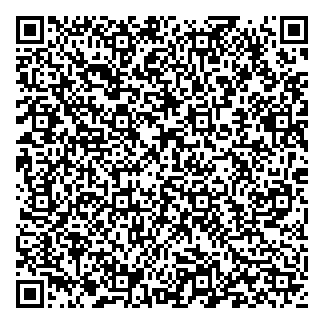 Выберите  один    правильный ответВ каком предложении есть наречие в сравнительной степени:А) Мой брат выше меня.Б) Мой брат прыгает выше меня.      2.  Недавно – это наречие:            А) образа действия     Б) времени     В) места        Г) причины     3.  Если наречие присоединяется к глаголу, то оно обозначает:          А) признак предмета  Б) признак действия      В) признак другого признака      4.   Какие наречия могут иметь степени сравнения:           А) все наречия          Б) наречия на –о, -е, образованные от качественных имен прилагательных          В) наречия, образованные от относительных  имен прилагательных                                                                                                ( по 1 баллу за  правильный  ответ)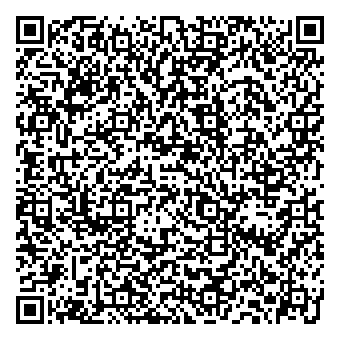 КритерииСамооценка + оценка учителяВыполнение задания  по наречиюАктивность на урокеИтого 